        ҠАРАР                                                                         ПОСТАНОВЛЕНИЕ 30   октябрь  2023  й.                            №  169                         30 октября  2023 г.        Об утверждении Административного регламента предоставления муниципальной услуги «Присвоение и аннулирование адресов»в Администрации сельского поселения Ермолаевский сельсовет муниципального района Куюргазинский  район Республики БашкортостанВ соответствии с Федеральным законом от 27 июля 2010 года № 210-ФЗ 
«Об организации предоставления государственных и муниципальных услуг» (далее – Федеральный закон № 210-ФЗ), постановлением Правительства Республики Башкортостан от 22 апреля 2016 года № 153 «Об утверждении типового (рекомендованного) перечня муниципальных услуг, оказываемых органами местного самоуправления в Республике Башкортостан» Администрация сельского поселения Ермолаевский сельсовет муниципального района Куюргазинский  район Республики БашкортостанПОСТАНОВЛЯЕТ:1.Утвердить Административный регламент предоставления муниципальной услуги «Присвоение и аннулирование адресов»в Администрации сельского поселения Ермолаевский сельсовет муниципального района Куюргазинский  район Республики Башкортостан2. Настоящее постановление вступает в силу на следующий день, после дня его официального опубликования http://ermolaevo-sp.ru.3. Настоящее постановление опубликовать (http://ermolaevo-sp.ru         4. Признать утратившим силу постановление № 120 от 31.07.2023 «Присвоениеи аннулирование адресов»         5. Контроль за исполнением настоящего постановления возложить на управляющего делами Администрации сельского поселения Ермолаевский сельсовет муниципального района Куюргазинский район Республики Башкортостан Галину А.И.Глава сельского  поселения                                                       М.В.БукрееваБашҡортостан РеспубликаһыҠөйөргәҙе районымуниципаль районыныңЕрмолаево ауыл советыауыл биләмәһе хакимиәте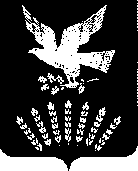 Администрациясельского поселенияЕрмолаевский сельсовет муниципального района Куюргазинский районРеспублика Башкортостан